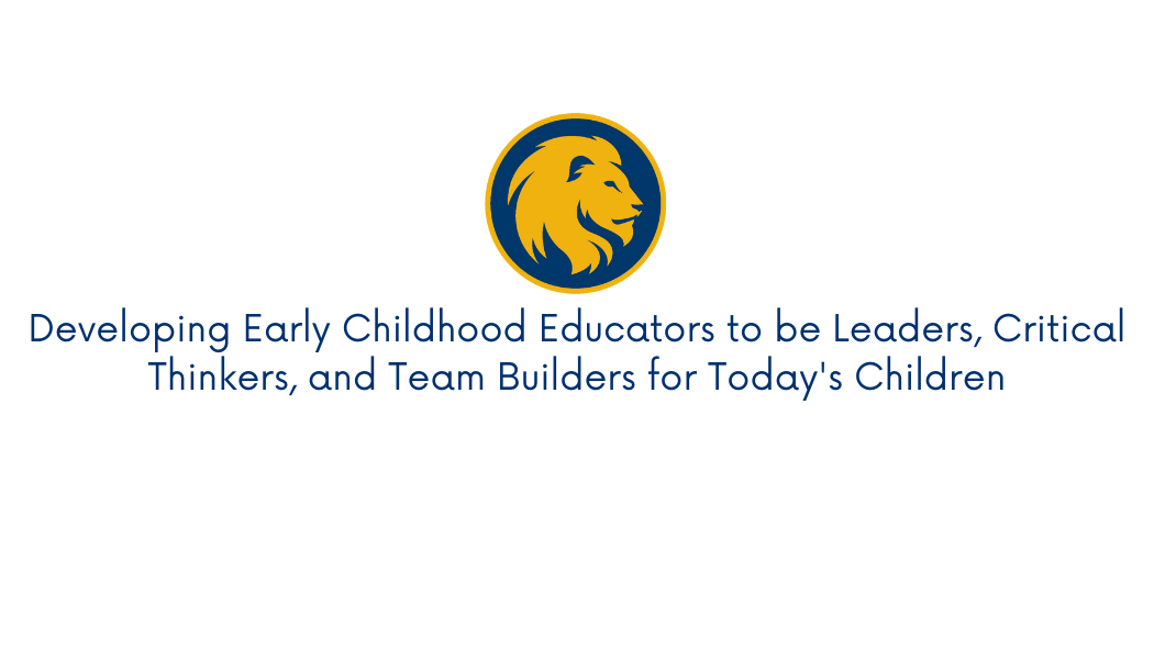 ECE 537 CREATIVE EXPRESSION IN THE ARTS (3 HRS) Course syllabus: Online Spring 2023  PROFESSOR INFORMATIONProfessor: Josh Thompson, Ph.D. (he, him) (I prefer to be called Dr. Thompson) Office Location: Ed South 204Office Hours: by appointment, before and after classOffice Phone: 903-886-5537Cell Phone: 214-663-6102Office Fax: 903-886-5581University Email Address: Josh.Thompson@tamuc.edu Professor’s Webpage: http://faculty.tamuc.edu/jthompson Course Webpage: http://faculty.tamuc.edu/jthompson/537 Preferred Form of Communication: For general questions, I prefer you to post questions in D2L Virtual Office. That way others may see our communication and they may benefit. Please email me anytime to ask a question about your particular work. Always put 537 in the subject line so we know which class you are writing about. You may call or text my cell phone anytime between 9am-9pm, Mon-Fri, or up until 3pm on Saturdays. Communication Response Time: Expect to hear back from me within the next working day or two. Please ask again anytime I don't answer promptly or completely. COURSE INFORMATIONTextbook Required: Isenberg, J., & Jalongo, M. R. (2018). Creative Thinking and Arts-Based Learning (7th ed.). Pearson, ISBN # 978-0134461120Literature Circle Book Club (Required: choose one):Brown, B. (2021) Atlas of the heart: Mapping meaningful connections and the language of human experience. Random House.Cameron, J. (1992). The artist’s way: A spiritual path to higher creativity. TarcherPerigee. Dombrink-Green, M. (Ed.). (2015). Expressing creativity in preschool. NAEYC. Duncan, S., Martin, J., & Haughey, S. (2019). Through a Child’s Eyes: How Classroom Design Inspires Learning and Wonder. Gryphon House. Isbell, R., & Yoshizawa, S.A. (2016). Nurturing creativity: An essential mindset for young children’s learning. NAEYC. Resnick, M. (2017). Lifelong kindergarten: Cultivating creativity through projects, passion, peers, and play. MIT Press. Required eTexts: CCIE. (2016). Exchange Everyday. Redmond, WA: Childcare Information Exchange. Delivered five days a week containing news, success stories, solutions, trend reports, and much more. Enroll in ExchangeEveryDay, a daily electronic newsletter all about early childhood education. This will help you keep up-to-date with all things topical and pertinent in early childhood education. ExchangeEveryDay is the official electronic newsletter for ChildCareExchange.com. It will be delivered to you five days a week bringing news stories, success stories, solutions, trend reports, and much more. To subscribe to ExchangeEveryDay go to www.childcareexchange.com/eed.NAEYC. (2020). Developmentally appropriate practice (4th ed.). National Association for the Education of Young Children.Texas Education Agency. (2009). Texas Essential Knowledge and Skills (TEKS). Required Readings, as provided by the professor. For example: Eisner, E. W. (2003). Artistry in Education. Scandinavian Journal of Educational Research, 47(3), 373–384. doi:/10.1080/00313830308603Recommended Resources: DeVinney, J., Duncan, S., Harris, S., Rody, M.A., & Rosenberry, L. (2010). Inspiring Spaces for Young Children. Lewisville, NC: Gryphon House. Greenman, J. (2017). Caring spaces, learning places: Children’s environments that work. Lincoln, NE: Exchange Press. Course DescriptionThis course explores the theory, content and practice of integrating the performing arts into the curriculum design and early learning environments. Emphasis is placed on aesthetic development of young children through play, visual art, music, movement and creative dramatics. 3 semester hoursCourse Goal:To design early childhood learning environments and curricula that foster creative expression in the arts.Student Learning Outcomes/ObjectivesThis early childhood education course will enable students:1. To understand the rationale and content of the fine arts in early childhood education2. To review research literature associated with childhood play, art, music & drama3. To assess outdoor play environments4. To develop dramatic play opportunities for young children5. To promote music and movement exploration in early childhood classrooms6. To create diverse avenues for artist expression during the early yearsThe successful learner will be an active and engaged participant in discussion forums by analyzing, constructing/creating, and evaluating information presented within the textbook, external readings/resources, student research, and class activities.The learner will demonstrate an understanding of the arts by observing, participating and creating developmentally appropriate activities.The learner will also demonstrate understanding of the course materials through objective examinations.COURSE REQUIREMENTSProfessional Behaviors: This is a wholly online course. Attendance online is expected; regular, consistent participation is important. We do important things every week of class – don’t miss it. Excessive absences (less than 5 hours a week logged in to course materials, or 10 days without logging into eCollege) may prompt an administrative withdrawal. Read textbook assignments, supplemental reading assignments, lecture notes, and PowerPoint presentations. Check Leo eMail frequently, at least twice a week. Discussions: Participate in frequent online class discussions, whole class or small groups. Most are asynchronous – not live. Occasional synchronous (real-time, live) ZOOM sessions require your participation when scheduled. Occasional opportunity, optional, to go onsite to schools and centers for guided observation. Quizzes: Read all assigned readings. Participate in frequent chapter quizzes as posted in D2L modules.You will self-evaluate your professional behaviors TWICE, once at the beginning, and again at the end of the course.Technical Skills Needed:Check LeoMail frequently, at least twice a week. Use AdobeReader to access required digital files. Create papers and presentations in MS Office, or Open Office, or Pages.Communicate regularly and robustly with colleagues and peers through Discussion.Instructional Methods Class meets online in D2L. Assigned readings must be completed before class. Lectures include powerpoint, videos of children and adults talking, hands-on materials, and handouts. Active participation in class discussion is expected from everyone. Class leadership is welcomed and encouraged; bring a song, a book or story, a game to play, or insights from the readings or field work with your case study participant. Upload work in D2L, such as pictures of inspiring spaces, materials you are making for Gallery Walk and for your future classroom, and questions about designing Learning Environments for young children. Regular quizzes over the chapters in the textbook help deepen your knowledge of the course content. Timely completion of online discussions is required. Student Responsibilities or Tips for Success in the CourseSuccessful students come to class prepared, on-time, and ready to engage and participate in active learning. Online work frequently requires extensive reading beyond the textbook. Plan to work in D2L about two to three hours per week, with regular textbook reading assignments about two-hours every week. Time making materials will vary, but expect to spend around 10 hours total over the course of this semester. GRADINGA holistic grading approach is sought. Rather than a scorecard with points, students must account for their mastery of the course objectives, and thus their grade in the course. This is done through the use of the Professional Behavior Survey. You will self-evaluate your professional behaviors TWICE, once at the beginning, and again at the end of the course.Assessments (each worth 10 points, 10% final grade)1. Readings, Discussions, Quizzes, & Participation (whole class, small group, & Literature Circle Book Club)Aligns with Student Learning Outcomes: 1-62. Compile a digital notebook of ‘Arts for Children in My Community’ (and their teachers and families). Include a review of ‘Arts for Children’ events.Aligns with Student Learning Outcomes: 1, 3-63. Write five reviews of journal articles (academic, scholarly, peer-reviewed) regarding Arts Education.Aligns with Student Learning Outcomes: 1, 2Identify topic of interest for young children. Create an integrated, cross-discipline, unit, with emphases from at least three Arts Disciplines (dance, music, theater, visual). Present it in our class in three stages.4. Unit: Introduction (by Feb 28)5. Unit: Engaging Activities (by Mar 31)6. Unit: Documentation (by April 30) – what are children doing? How do their activities connect their mastery of the unit objectives? What fails as you try to implement your unit? What else happens? Documentation could be anecdotal, video/audio recordings, artifacts, pictures, student feedback on what they learned, or other. Aligns with Student Learning Outcomes: 1-6Survey of Children’s Literature7. Annotate 50 children’s books, categorized by arts disciplines8. Participate in Literature Circle Book ClubAligns with Student Learning Outcomes: 1-69. Final Summative ReflectionAligns with Student Learning Outcomes: 1-610. Create, make, do, craft, compose, choreograph, write, sing, sculpt, paint an original project. TECHNOLOGY REQUIREMENTSLMSAll course sections offered by Texas A&M University-Commerce have a corresponding course shell in the myLeo Online Learning Management System (LMS).  Below are technical requirements LMS Requirements:https://community.brightspace.com/s/article/Brightspace-Platform-RequirementsLMS Browser Support:https://documentation.brightspace.com/EN/brightspace/requirements/all/browser_support.htmYouSeeU Virtual Classroom Requirements:https://support.youseeu.com/hc/en-us/articles/115007031107-Basic-System-RequirementsACCESS AND NAVIGATIONYou will need your campus-wide ID (CWID) and password to log into the course. If you do not know your CWID or have forgotten your password, contact the Center for IT Excellence (CITE) at 903.468.6000 or helpdesk@tamuc.edu.Note: Personal computer and internet connection problems do not excuse the requirement to complete all course work in a timely and satisfactory manner. Each student needs to have a backup method to deal with these inevitable problems. These methods might include the availability of a backup PC at home or work, the temporary use of a computer at a friend's home, the local library, office service companies, Starbucks, a TAMUC campus open computer lab, etc.COMMUNICATION AND SUPPORTIf you have any questions or are having difficulties with the course material, please contact your Instructor.Technical SupportIf you are having technical difficulty with any part of Brightspace, please contact Brightspace Technical Support at 1-877-325-7778. Other support options can be found here:https://community.brightspace.com/support/s/contactsupport  Interaction with Instructor StatementPreferred Form of Communication: For general questions, I prefer you to post your question in Virtual Office. That way others may see our communication and they may benefit. Please email me anytime to ask a question about your particular work. You may call or text my cell phone anytime between 9am-9pm, Mon-Fri, or up until 3pm on Saturdays. Communication Response Time: Expect to hear back from me within the next working day or two. Please ask again anytime I don't answer promptly or completely.Communicate with me as needed. Use Josh.Thompson@tamuc.edu or C&I department office phone 903-886-5537 or cell phone 214-663-6102 (preferred).Feedback on student work: Quizzes and online exams are auto-graded. Short answer questions require manual grading, as do all objects uploaded in assignments or online Gallery Walks. Generally, I catch up reviewing your work around the end of the month – please permit me two to three weeks to respond to your work with my feedback. If you don’t hear from me within a month, please ask me to review your work again. COURSE AND UNIVERSITY PROCEDURES/POLICIESCourse Specific Procedures/PoliciesAttendanceAttendance online is expected; regular, consistent participation is important. We do important things every week of class – don’t miss it. Excessive absences (less than 3 hours a week logged in to D2L, or 10 days without logging into D2L, or missing more than 20% of face to face classes) may prompt an administrative withdrawal.ParticipationThis course builds cumulative knowledge and insight; you cannot pass the class by just completing assignments all at one time. You must follow along and contribute as chapters, units, discussions, and projects unfold throughout the semester. GradingA holistic grading approach is sought. Rather than a scorecard with points, students must account for their mastery of the course objectives, and thus their grade in the course. This is done through the use of the Professional Behavior Survey. You will self-evaluate your professional behaviors TWICE, once at the beginning, and again at the end of the course.Syllabus Change PolicyThe syllabus is a guide.  Circumstances and events, such as student progress, may make it necessary for the instructor to modify the syllabus during the semester.  Any changes made to the syllabus will be announced in advance.University Specific ProceduresStudent ConductAll students enrolled at the University shall follow the tenets of common decency and acceptable behavior conducive to a positive learning environment.  The Code of Student Conduct is described in detail in the Student Guidebook.http://www.tamuc.edu/Admissions/oneStopShop/undergraduateAdmissions/studentGuidebook.aspxStudents should also consult the Rules of Netiquette for more information regarding how to interact with students in an online forum: https://www.britannica.com/topic/netiquetteTAMUC AttendanceFor more information about the attendance policy please visit the Attendance webpage and Procedure 13.99.99.R0.01.http://www.tamuc.edu/admissions/registrar/generalInformation/attendance.aspxhttp://www.tamuc.edu/aboutUs/policiesProceduresStandardsStatements/rulesProcedures/13students/academic/13.99.99.R0.01.pdfAcademic IntegrityStudents at Texas A&M University-Commerce are expected to maintain high standards of integrity and honesty in all of their scholastic work.  For more details and the definition of academic dishonesty see the following procedures:Undergraduate Academic Dishonesty 13.99.99.R0.03http://www.tamuc.edu/aboutUs/policiesProceduresStandardsStatements/rulesProcedures/13students/undergraduates/13.99.99.R0.03UndergraduateAcademicDishonesty.pdfGraduate Student Academic Dishonesty 13.99.99.R0.10http://www.tamuc.edu/aboutUs/policiesProceduresStandardsStatements/rulesProcedures/13students/graduate/13.99.99.R0.10GraduateStudentAcademicDishonesty.pdfStudents with Disabilities-- ADA StatementThe Americans with Disabilities Act (ADA) is a federal anti-discrimination statute that provides comprehensive civil rights protection for persons with disabilities. Among other things, this legislation requires that all students with disabilities be guaranteed a learning environment that provides for reasonable accommodation of their disabilities. If you have a disability requiring an accommodation, please contact:Office of Student Disability Resources and ServicesTexas A&M University-CommerceWaters Library- Room 162Phone (903) 886-5150 or (903) 886-5835Fax (903) 468-8148Email: studentdisabilityservices@tamuc.eduWebsite: Office of Student Disability Resources and Serviceswww.tamuc.edu/campusLife/campusServices/studentDisabilityResourcesAndServices/Nondiscrimination NoticeTexas A&M University-Commerce will comply in the classroom, and in online courses, with all federal and state laws prohibiting discrimination and related retaliation on the basis of race, color, religion, sex, national origin, disability, age, genetic information or veteran status. Further, an environment free from discrimination on the basis of sexual orientation, gender identity, or gender expression will be maintained.Campus Concealed Carry StatementTexas Senate Bill - 11 (Government Code 411.2031, et al.) authorizes the carrying of a concealed handgun in Texas A&M University-Commerce buildings only by persons who have been issued and are in possession of a Texas License to Carry a Handgun. Qualified law enforcement officers or those who are otherwise authorized to carry a concealed handgun in the State of Texas are also permitted to do so. Pursuant to Penal Code (PC) 46.035 and A&M-Commerce Rule 34.06.02.R1, license holders may not carry a concealed handgun in restricted locations. For a list of locations, please refer to the Carrying Concealed Handguns On Campus document and/or consult your event organizer.  Web url: http://www.tamuc.edu/aboutUs/policiesProceduresStandardsStatements/rulesProcedures/34SafetyOfEmployeesAndStudents/34.06.02.R1.pdf Pursuant to PC 46.035, the open carrying of handguns is prohibited on all A&M-Commerce campuses. Report violations to the University Police Department at 903-886-5868 or 9-1-1.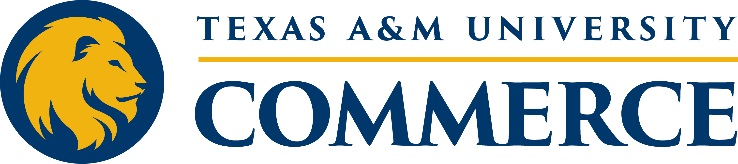 ECE 537 Creative Expression in the ArtsCOURSE OUTLINE – revised 12/19/2022DATETOPICREADINGI&J=Isenberg & Jalongo ASSIGNMENTUnit 1JanuaryArts EducationCreativity Play Eisner article I&J ch 1-2Unit 1: Discussions, Quizzes Lit Circle – report 1 Arts for children review – report 1 Journal article reviews 1&2 Unit: Introduction Due January 31Unit 2FebruaryArt Music, Movement, Dance Drama I&J ch 3-5Unit 2: Discussions, QuizzesJournal article reviews 3, 4, & 5 Unit: Engaging Activities Due February 28Unit 3MarchCreative teachingFamilies’ aestheticI&J ch 6-8Unit 3: Discussions, Quizzes Lit Circle – report 2Digital notebook – report 2 Arts for children review – report 2Unit: Documentation Due March 31Unit 4AprilDesigning creative environments I&J ch 9-10Unit 4: Discussions, Quizzes Children’s Literature Lit Circle – report 3Digital notebook – report 3 Arts for children review – report 3Due April 30Unit 5MayGallery Walk posts, discussion, reflection Create Final summative reflection Due May 10 @ 8pm All work due Wednesday, May 10, 2023 @ 8pm All work due Wednesday, May 10, 2023 @ 8pm All work due Wednesday, May 10, 2023 @ 8pm All work due Wednesday, May 10, 2023 @ 8pm 